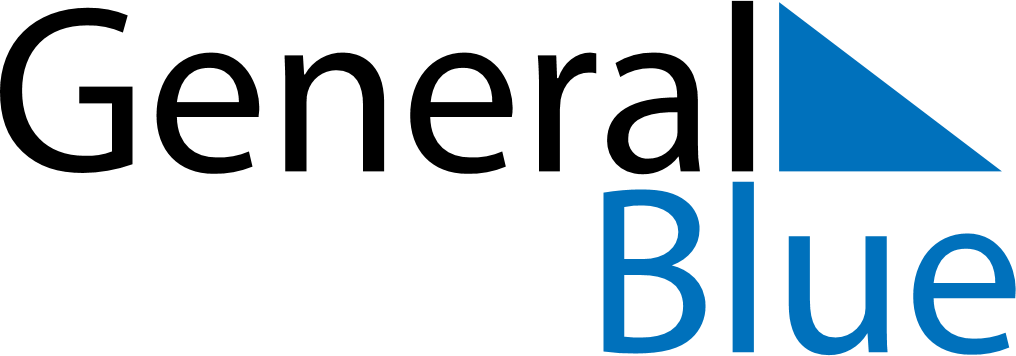 April 2029April 2029April 2029NetherlandsNetherlandsSundayMondayTuesdayWednesdayThursdayFridaySaturday1234567Easter SundayEaster Monday8910111213141516171819202122232425262728Koningsdag2930